ГОСУДАРСТВЕННОЕ  БЮДЖЕТНОЕ  ПРОФЕССИОНАЛЬНОЕ ОБРАЗОВАТЕЛЬНОЕ УЧРЕЖДЕНИЕ «сАРОВСКИЙ ПОЛИТЕХНИЧЕСКИЙ ТЕХНИКУМ ИМЕНИ ДВАЖДЫ гЕРОЯ сОЦИАЛИСТИЧЕСКОГО тРУДА бОРИСА гЛЕБОВИЧА мУЗРУКОВА»РАБОЧАЯ ПРОГРАММа УЧЕБНОЙ ДИСЦИПЛИНЫОП.04 ТЕХНИЧЕСКАЯ МЕХАНИКАдля специальности среднего профессионального образования 13.02.11 Техническая эксплуатация и обслуживание электрического и электромеханического оборудования (по отраслям).Профиль обучения: технологическийг. Саров,2022Рабочая программа учебной дисциплины ОП.04 Техническая механика разработана на основе примерной основной образовательной программы в соответствии с Федеральным государственным образовательным стандартом (далее – ФГОС) по специальности среднего профессионального образования  13.02.11 Техническая эксплуатация и обслуживание электрического и электромеханического оборудования (по отраслям).Организация – разработчик:  ГБПОУ СПТ  им. Б.Г. МузруковаРазработчик: Ю.В.Гусихина, преподаватель ГБПОУ СПТ  им. Б.Г. Музрукова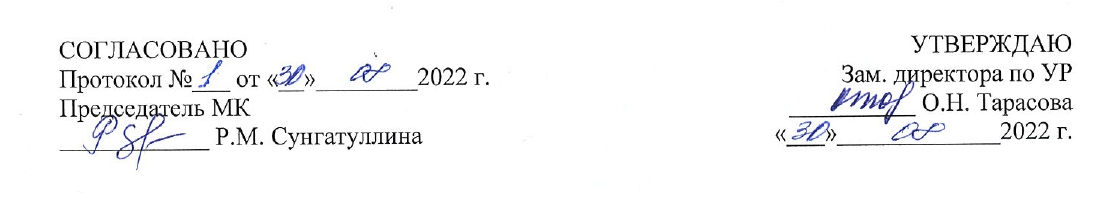 СОДЕРЖАНИЕ1. ОБЩАЯ ХАРАКТЕРИСТИКА ПРИМЕРНОЙ ПРОГРАММЫ УЧЕБНОЙ ДИСЦИПЛИНЫ «ОП.04 ТЕХНИЧЕСКАЯ МЕХАНИКА»1.1. Место дисциплины в структуре основной образовательной программы: 		Учебная дисциплина Техническая механика является обязательной частью общепрофессионального цикла примерной основной образовательной программы в соответствии с ФГОС по специальности 13.02.11 Техническая эксплуатация и обслуживание электрического и электромеханического оборудования (по отраслям). Учебная дисциплина «Техническая механика» обеспечивает формирование профессиональных и общих компетенций по всем видам деятельности ФГОС по специальности 13.02.11 Техническая эксплуатация и обслуживание электрического и электромеханического оборудования (по отраслям). Особое значение дисциплина имеет при формировании и развитии ОК1-ОК2, ОК4-ОК5, ОК7, ОК9, ПК1.1-ПК1.3, ПК2.1, ПК4.1-ПК4.2.1.2. Цель и планируемые результаты освоения дисциплины:1.4. Рекомендуемое количество часов на освоение рабочей программы учебной дисциплины:максимальной учебной нагрузки обучающегося 94 часа, в том числе:обязательной аудиторной учебной нагрузки обучающегося 74 часа;самостоятельной работы обучающегося 2 часа.2. СТРУКТУРА И СОДЕРЖАНИЕ УЧЕБНОЙ ДИСЦИПЛИНЫТехническая механика2.1. Объем учебной дисциплины и виды учебной работы:2.2. Тематический план и содержание учебной дисциплины  Техническая механика	3. условия реализации УЧЕБНОЙ дисциплины3.1. Для реализации программы учебной дисциплины должны быть предусмотрены следующие специальные помещения:Кабинет» Техническая механика», оснащенный оборудованием: - рабочее место преподавателя;- рабочие места по количеству обучающихся;- наглядные пособия (комплект плакатов по темам, схемы);- модели изделий;- модели передач;- образцы деталей.техническими средствами обучения: - компьютер;- мультимедиа проектор;- экран.Макеты, наглядные пособия 1.Пространственные оси координат2.Жесткий стержень с шарнирно-закрепленными концами3. Пространственные оси координат4.Стенды с макетами	4.1.Изображение и обозначение резьб на чертежах	4.2. Изображение и обозначение шпоночных и зубчатых (шлицевых) соединений	4.3. Изображение и обозначение крепежных деталей	4.4. Изображение и обозначение зубчатых колес и червяков5. Подшипник качения6. Реечный домкрат7.Прямозубое зубчатое соединение8. Косозубое зубчатое соединение9.Коническое реверсивное фрикционное зацепление10. Коническое зубчатая передача11.Червячная предача3.2. Информационное обеспечение обученияДля реализации программы библиотечный фонд образовательной организации должен иметь печатные и/или электронные образовательные и информационные ресурсы, рекомендуемых для использования в образовательном процессе Основные электронные издания:Гребенкин В. З. и др. Техническая механика: Учебник для СПО. -  М.: Юрайт, 2019. - Электронный ресурс: ЭБС  Юрайт. Дополнительные источники:Красницкий В.Л. Техническая механика: Презентация. Контрольные работы. Литература. Электронное изд.А.А. Эрдеди, Н.А. Эрдеди. Теоретическая механика. Сопротивление материалов. – М.: Высшая школа, 2010.В.П. Олофинская. Техническая механика (курс лекций). – М.: Форум: Инфра - М, 2009.А.И. Аркуша. Руководство к решению задач по теоретической механике. – М.: Высшая школа, 2007.А.А. Эрдеди, Н.А. Эрдеди. Детали машин. – М.: Академия, 2008.В.А. Ивченко. Учебно – методический комплекс по технической механике. – М.: Инфра - М, 2006.https://biblio-online.ru/viewer/tehnicheskaya-mehanika-442527#page/14.КОНТРОЛЬ И ОЦЕНКА РЕЗУЛЬТАТОВ ОСВОЕНИЯ УЧЕБНОЙ ДИСЦИПЛИНЫстр.ОБЩАЯ ХАРАКТЕРИСТИКА  РАБОЧЕЙ ПРОГРАММЫ УЧЕБНОЙ ДИСЦИПЛИНЫ4СТРУКТУРА и содержание УЧЕБНОЙ ДИСЦИПЛИНЫ5условия реализации учебной дисциплины8Контроль и оценка результатов Освоения учебной дисциплины9Код ПК, ОКУменияЗнанияОК1ОК2ОК4ОК5ОК7ОК9ПК 1.1.ПК 1.2.ПК 1.3ПК 2.1.ПК 4.1.ПК 4.2.- производить расчеты механических передач и простейших сборочных единиц;- читать кинематические схемы;- определять механические напряжения в элементах конструкции.      - основы технической механики;       - виды механизмов, их кинематические и динамические характеристики;       - методику расчета элементов конструкций на прочность, жесткость и устойчивость при различных видах деформации;       - основы расчетов механических передач и простейших сборочных единиц общего назначения.Вид учебной работыОбъем часовМаксимальная учебная нагрузка (всего)94Обязательная аудиторная учебная нагрузка (всего) 74в том числе:лекции50практические занятия24Самостоятельная работа обучающегося (всего)2Консультации12Промежуточная аттестация6Итоговая аттестация в форме экзаменаИтоговая аттестация в форме экзаменаНаименование разделов и темСодержание учебного материала, лабораторные  работы и практические занятия, самостоятельная работа обучающихся Содержание учебного материала, лабораторные  работы и практические занятия, самостоятельная работа обучающихся Объем часовУровень освоенияВВЕДЕНИЕ1Введение21Раздел 1. Теоретическая механика20Тема 1.1.Плоская система сходящихся силСодержание учебного материалаСодержание учебного материала8Тема 1.1.Плоская система сходящихся сил1Сила-вектор. Проекция силы на координатную ось. Аксиомы статики.21Тема 1.1.Плоская система сходящихся сил2Связи и реакции связей. 21,2Тема 1.1.Плоская система сходящихся сил3Система сходящихся сил. Геометрическое и аналитическое условие равновесия ССС.21Тема 1.1.Плоская система сходящихся сил4Виды опор. Определение реакций опор.21,2Тема 1.2.Плоская система произвольно расположенных силСодержание учебного материалаСодержание учебного материала8Тема 1.2.Плоская система произвольно расположенных сил1Момент силы относительно точки. Система произвольно расположенных сил. 21,2Тема 1.2.Плоская система произвольно расположенных сил2ПСС. Геометрическое и аналитическое условие равновесия.22Тема 1.2.Плоская система произвольно расположенных силЛабораторно-практические работыЛабораторно-практические работы4Тема 1.2.Плоская система произвольно расположенных сил1ПСС. Определение реакций опор.Тема 1.3.Центр тяжестиСодержание учебного материалаСодержание учебного материала22Тема 1.3.Центр тяжести1Центр тяжести тела.  Определение положения центра тяжести тела22Тема 1.4.Основные понятия кинематикиСодержание учебного материалаСодержание учебного материала22Тема 1.4.Основные понятия кинематики1Основные понятия кинематики. Виды движения точки, тела22Раздел 2. Сопротивление материалов12Тема 2.1.Основные понятияСодержание учебного материалаСодержание учебного материала22Тема 2.1.Основные понятия1 Сопротивление материалов. Основные понятия Деформации упругие и пластичные. 22Тема 2.2.Деформации конструкций и их расчетСодержание учебного материалаСодержание учебного материала10Тема 2.2.Деформации конструкций и их расчет1Нормальные напряжения в поперечных сечениях, их эпюры. Продольные и поперечные деформации при растяжении, сжатии. Закон Гука.21,2Тема 2.2.Деформации конструкций и их расчет2Правила построения эпюр внутренних силовых факторов,  нормальных напряжений, и перемещений22Тема 2.2.Деформации конструкций и их расчет3Расчеты конструкций на прочность, жесткость и устойчивость22Лабораторно-практические работыЛабораторно-практические работы42Расчеты на прочность. Построение эпюр внутренних усилий Раздел 3. Детали машин40Тема 3.1.Основные положения. Содержание учебного материалаСодержание учебного материала22Тема 3.1.Основные положения. 1Детали машин  Критерии работоспособности деталей машин22Тема 3.2.ПередачиСодержание учебного материалаСодержание учебного материала14Тема 3.2.Передачи1Детали машин. Неразъемные соединения деталей 22Тема 3.2.Передачи2Разъемные соединения деталей21,2Тема 3.2.Передачи3Передачи. Зубчатые передачи Характеристики механизмов и машин22Тема 3.2.Передачи4Основные кинематические и силовые соотношения в передачах.21,2Тема 3.2.Передачи5Кинематические схемы21,2Лабораторно-практические работыЛабораторно-практические работы43Кинематические схемыРаздел 3.3. Основы конструирования Содержание учебного материалаСодержание учебного материала24Раздел 3.3. Основы конструирования 1Редуктора. Общие сведения. Классификация. Модернизированные редукторы. Мотор – редукторы.21,2Раздел 3.3. Основы конструирования 2Кинематический расчет. Выбор электродвигателя 22Раздел 3.3. Основы конструирования 3Проектный расчет зубчатых колес22Раздел 3.3. Основы конструирования 4Проектный расчет  зубчатой пары 22Раздел 3.3. Основы конструирования 5Проверочный расчет изгиба зубьев колес22Раздел 3.3. Основы конструирования 6Проверочный расчет на контактные напряжения2Раздел 3.3. Основы конструирования Лабораторно-практические работыЛабораторно-практические работы12Раздел 3.3. Основы конструирования 4Кинематический расчет. Выбор электродвигателя Проектный расчет зубчатых колес12Раздел 3.3. Основы конструирования 5Проектный расчет  зубчатой пары Проверочный расчет на контактные напряжения12Раздел 3.3. Основы конструирования 6Проверочный расчет изгиба зубьев колеса12Самостоятельная работаСамостоятельная работаСамостоятельная работа2КонсультацииКонсультацииКонсультации12Промежуточная аттестацияПромежуточная аттестацияПромежуточная аттестация6Итого:Итого:Итого:94Результаты обученияКритерии оценкиФормы и методы оценкиЗнания:Знание основ технической механикиДемонстрирует уверенное владение основами технической механикиЭкспертная оценка результатов деятельности обучающегося при выполнении и защите результатов практических занятий. Тестирование знаний, контрольные работы.Знание видов механизмов, их кинематических и динамическиххарактеристикПеречисляет виды механизмов, их кинематические и динамические характеристикиЭкспертная оценка результатов деятельности обучающегося при выполнении и защите результатов практических занятий. Тестирование знаний, контрольные работы.Знание методики расчёта элементов конструкций на прочность,жёсткость и устойчивость при различных видах деформацииДемонстрирует знание методик расчета элементов конструкций на прочность, жесткость и устойчивость при различных видах деформацийЭкспертная оценка результатов деятельности обучающегося при выполнении и защите результатов практических занятий. Тестирование знаний, контрольные работы.Знание основ расчётов механических передач и простейшихсборочных единиц общего назначенияВладеет расчетами механических передач и простейшихсборочных единиц общего назначенияЭкспертная оценка результатов деятельности обучающегося при выполнении и защите результатов практических занятий. Тестирование знаний, контрольные работы.Умения:Производить расчёты механических передач и простейших сборочных единицПроизводит расчеты механических передачи простейшихсборочных единиц общего назначенияЭкспертная оценка результатов деятельности обучающегося при выполнении и защите результатовпрактических занятий. Тестирование знаний, Экзамен